RECEPTION ADMISSIONS - SEPTEMBER 2023INITIAL ALLOCATION STATEMENT FOR SHOSCOMBE CHURCH SCHOOLPLACES AVAILABLE: 17As Shoscombe Church School was oversubscribed it was necessary to use the Academy Trust’s admissions criteria, as published in ‘A Primary School for Your Child – 2023/24’, to allocate the places available at the school. Applications for all schools are considered under an equal preference system which means that all preferences (1st, 2nd & 3rd) for each school are considered equally. If there are any cases where more than one of the school preferences named on the application form could have been met only the highest preference school has been allocated. A total of 38 preferences were originally received for Shoscombe Church School which has a published Admission Number of 17. If, under any of the categories listed, places were offered and refused, priority was given to those who live closest to the school as measured in a direct line between the home address and the school. How the initial allocation of places was made for this particular school:1 place has been offered to a child with an Education, Health and Care Plan where the school has been named in their plan. This child is included within the Admission Number for the school.1 Category A Applicants - Looked after Children and children who were previously looked after but immediately after being looked after became subject to an adoption, care arrangement order or special guardianship order. (see additional notes)11 Category B Applicants – Children who at the time of application have an older sibling at Shoscombe Church School who will still be on roll at the time of admission and who live at the same address.0 Category C Applicants – Children who at the time of application are eligible to receive a Pupil Premium or a Service Premium grant.0 Category D Applicants – Children of permanent members of Staff.4 Category Applicants- Children not satisfying a higher criterion. The furthest direct line distance between the preferred school and the home address offered in this category was 1.455 miles.2 children in total have initially been refused a place at Shoscombe Church School. (All other preferences originally considered have qualified for another school as a higher preference)Please Note: If you decide to lodge a formal appeal for a place at this particular school your initial notification of intent to appeal should be sent to your home local authority by 2 May 2023 and your letter of appeal for Shoscombe Church School should be sent by no later than 12 May 2023 by email to admissions_transport@bathnes.gov.uk or for those without this facility to the Postal Address at: Admissions & Transport, People & Communities Department, Lewis House, Manvers Street, Bath, BA1 1JGDate of Statement 17 April 2023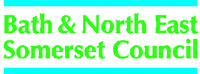 